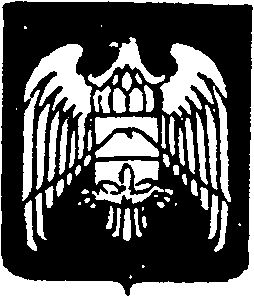 СОВЕТ  МЕСТНОГО  САМОУПРАВЛЕНИЯ  ГОРОДСКОГО ПОСЕЛЕНИЯ НАРТКАЛА УРВАНСКОГО МУНИЦИПАЛЬНОГО РАЙОНА КАБАРДИНО-БАЛКАРСКОЙ РЕСПУБЛИКИ КЪЭБЭРДЕЙ-БАЛЪКЪЭР РЕСПУБЛИКЭМ И АРУАН МУНИЦИПАЛЬНЭ  КУЕЙМ ЩЫЩ НАРТКЪАЛЭ   КЪАЛЭ ЖЫЛАГЪУЭМ И ЩIЫПIЭ  САМОУПРАВЛЕНЭМКIЭ СОВЕТ КЪАБАРТЫ-МАЛКЪАР РЕСПУБЛИКАНЫ УРВАН  МУНИЦИПАЛЬНЫЙ РАЙОНУНУ НАРТКЪАЛА ШАХАР ПОСЕЛЕНИЯСЫНЫ ЖЕР-ЖЕРЛИ  САМОУПРАВЛЕНИЯСЫНЫ  СОВЕТИРЕШЕНИЕ №10\10Совета местного самоуправления городского поселения Нарткала Урванского муниципального района КБР (седьмого созыва)27.07.2022г.                                                                                     г.п. НарткалаОб утверждении структуры органов местного самоуправления г.п. Нарткала на 2022 год       Рассмотрев представленную Местной администрацией городского поселения Нарткала структуру, в соответствии с частью 8 статьи 37 Федерального закона №131-ФЗ «Об общих принципах организации местного самоуправления в Российской Федерации», Уставом городского поселения Нарткала,  в связи с возросшим объемом работы по вопросам земельных отношений и градостроительства на территории городского поселения Нарткала, а также необходимостью формирования земельных  участков для предоставления отдельным категориям граждан в соответствии с Законом КБР от 20.12.2011г.№121-РЗ, с целью оптимизации и эффективности деятельности  Местной администрации г.п. Нарткала, Совет местного самоуправления г.п. Нарткала Урванского муниципального района КБРРЕШИЛ:1. Ввести в структуру органов местного самоуправления г.п. Нарткала, утвержденной Решением Совета местного самоуправления г.п. Нарткала от 24.05.2021г. №56\2 структурное подразделение – отдел по градостроительству и земельным отношениям.2. Утвердить структуру органов местного самоуправления г.п. Нарткала согласно приложению.  3. Местной администрации г.п. Нарткала внести изменения в штатное расписание в соответствие с п. 1 настоящего Решения.4. Настоящее Решение вступает в силу с 01.08.2022 года.Глава городского поселения Нарткала                                          Х. Балахов